 ПОСТАНОВЛЕНИЕ                                                                                        JÖПс.Ортолыкот «16» марта  2020 г. 				          			        № 1О внесении изменений и дополнений в отдельные положения Требования к порядку разработки и принятия правовых актов о нормировании в сфере закупок для обеспечения муниципальных нужд муниципального образования «Ортолыкское сельское поселение», содержанию указанных актов и обеспечению их исполнения», утвержденного постановлением главы администрации Ортолыкского сельского поселения от 16.09.2016 № 72-1В соответствии с ч.3  статьи 19  Федерального закона №44 ФЗ  от 05.04.2013г «О контрактной системе в сфере  закупок товаров, работ, услуг для обеспечения  государственных и муниципальных нужд», Уставом муниципального образования  «Ортолыкское сельское поселение» ПОСТАНОВЛЯЕТ:1. Внести следующие изменения и дополнения: 1) подп. «а» п. 1 изложить в новой редакции:«а) Администрация муниципального образования «Ортолыкское сельское поселение», утверждающих: правила определения нормативных затрат на обеспечение функций органа местного самоуправления, определенных в соответствии с Бюджетным кодексом Российской Федерации наиболее значимых учреждений науки, образования, культуры и здравоохранения (включая соответственно подведомственные казенные учреждения);2) В пункте 5  слова «7 календарных»  заменить словами  «5 рабочих»;3) В пункте 6 слова «, в соответствии с законодательством Российской Федерации о порядке рассмотрения  обращений граждан » исключить;4) Пункты 8 и 9 изложить в следующей редакции:«8. Администрация муниципального образования «Ортолыкское сельское поселение» не позднее 30 рабочих дней со дня  истечения срока, указанного в пункте  6  настоящего  документа, размещает в единой информационной системе в сфере  закупок протокол обсуждения в целях общественного контроля, который должен содержать  информацию  об учете поступивших предложений общественных объединении, юридических  и физических лиц и (или)  обоснованную позицию о невозможности  учета поступивших  предложений.9.  По результатам обсуждения в целях общественного контроля при необходимости принимают решения о внесении изменений в проекты правовых актов, указанных в пункте 1 настоящего Требования.»;5) Пункты 10, 14 признать утратившим  силу;6) Пункт 13 изложить в следующей редакции:"13. Правовые акты, предусмотренные подпунктом "б" пункта 1 настоящего документа, пересматриваются при необходимости. Пересмотр указанных правовых актов осуществляется Администрацией МО «Ортолыкское сельское поселение» не позднее срока, установленного пунктом 12 настоящего Требования.";7) Подпункт «б» пункта 17 изложить в следующей редакции:«б) порядок отбора отдельных видов товаров, работ, услуг (в том числе предельных цен товаров, работ, услуг), закупаемых самим заказчиком и подведомственными организациями (далее - ведомственный перечень);»;8) пункт 20 и подпункт «а» пункта 20 изложить в следующей редакции:«20. Правовые акты муниципальных заказчиков, утверждающие требования отдельным видам товаров, работ, услуг, закупаемым самим заказчиком и подведомственными организациями, должен содержать следующие сведения:а) наименования муниципальных заказчиков и подведомственных им организаций, в отношении которых устанавливаются требования к отдельным видам товаров, работ, услуг (в том числе предельные цены товаров, работ, услуг);»;9) пункт 22 изложить в следующей редакции:«22. Правовые акты, указанные в подпункте "б" пункта 1 настоящего Требований, могут устанавливать требования к отдельным видам товаров, работ, услуг, закупаемым одним или несколькими заказчиками и подведомственными им организациями, и (или) нормативные затраты на обеспечение функций органа местного самоуправления, определенных в соответствии с Бюджетным кодексом Российской Федерации наиболее значимых учреждений науки, образования, культуры и здравоохранения.»;	10) В пункте 23 после слов «заказчика» дополнить следующим словами «и (или) подведомственных ему организаций».2.   Настоящее постановление подлежит официальному опубликованию путем его размещения на  официальном сайте муниципального образования «Ортолыкское сельское поселение». 3.  Контроль за исполнением настоящего постановления оставляю за собой.Глава администрацииМО Ортолыкского сельское поселение                                          Э.Н.ЯманчиновРЕСПУБЛИКА АЛТАЙМУНИЦИПАЛЬНОЕ ОБРАЗОВАНИЕКОШ-АГАЧСКИЙ РАЙОНОРТОЛЫКСКАЯ СЕЛЬСКАЯАДМИНИСТРАЦИЯ649770, с.Ортолык ул. Чуйская, 1тел. 28-3-32, s.Ortolyk@mail.ru 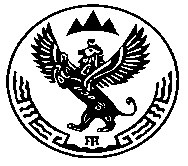 АЛТАЙ РЕСПУБЛИКАМУНИЦИПАЛ ТÖЗÖЛМÖКОШ-АГАШ  АЙМАКОРТОЛЫК JУРТ JЕЕЗЕЗИНИНАДМИНИСТРАЦИЯЗЫ649770, Ортолык j. Чуйская ором, 1 тел. 28-3-32, s.Ortolyk@mail.ru